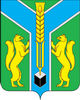 Контрольно-счетная палатамуниципального образования «Заларинский район»ЗАКЛЮЧЕНИЕ № 14/17-зКонтрольно-счётной палаты МО «Заларинский район» о результатах экспертно-аналитического мероприятия «Аудит в сфере закупок товаров, работ, услуг для обеспечения муниципальных нужд в Бажирском муниципальном образовании за  2018 год»30  августа 2019 года                                                                                                       п.Залари1. Основание для проведения контрольного мероприятия: ст.8 Положения о  Контрольно-счетной палате МО «Заларинский район», утверждённого решением районной Думы №24/142 от 21.02.2019г.,  План работы контрольно-счётной палаты МО «Заларинский район» на 2019 год, пункт 2.4., поручение  председателя КСП МО «Заларинский район»  от 01.08.2019г. № 21-п.2. Предмет мероприятия: аудит в сфере закупок товаров, работ, услуг для обеспечения муниципальных нужд в Бажирском муниципальном образовании (далее – Бажирское МО).3. Цель  мероприятия: оценка обоснованности планирования закупок товаров, работ и услуг для муниципальных нужд, реализация и эффективность осуществления указанных закупок. 4. Краткая информация об объекте мероприятия: Бажирское муниципальное образование. Главным администратором средств местного бюджета является Администрация Бажирского муниципального образования. Ответственными за финансово-хозяйственную деятельность в Администрация Бажирского МО за проверяемый период являлись: с правом первой подписи -  глава администрации Бондарь Татьяна Вениаминовна, с правом второй подписи – ведущий  специалист администрации Семенова Ирина Борисовна.Кассовое обслуживание исполнения бюджета Бажирского МО осуществляется казначейским отделом Комитета по финансам Администрации МО «Заларинский район», в котором Администрации Бажирского  МО открыт лицевой счет получателя  бюджетных средств – 97801011770. ИНН – 3814010148, КПП- 381401001. Полномочия по формированию, исполнению и контролю за исполнением бюджета Бажирского МО  переданы Комитету по финансам Администрации МО «Заларинский район» на основании соответствующего соглашения. Бюджетный учет в ведется специалистами администрации.     5. Вопросы контрольного мероприятия:5.1 Оценка законности, целесообразности, обоснованности планирования и осуществления закупок товаров, работ, услуг для обеспечения муниципальных нужд.5.2 Оценка эффективности использования бюджетных средств при осуществлении закупок товаров, работ, услуг для обеспечения муниципальных нужд. 6. Сроки проведения мероприятия: с 05.08.2019г. по 30.08.2019г.7. В ходе контрольного мероприятия установлено:7.1. Анализ количества и объёмов закупокВ проверяемом периоде объём закупок, осуществлённых администрацией Бажирского МО, составил в 2018 году  7595,8 тыс. рублей, в том числе:- конкурентными способами закупок – 5699,9 тыс. рублей;- закупки у единственного поставщика (подрядчика, исполнителя) –1895,9 тыс. рублей.7.2. Анализ закупок, осуществлённых неконкурентными способамиНеконкурентными способами проведены закупки в соответствии со статьёй 93 Федерального закона от 05.04.2013 № 44-ФЗ «О контрактной системе в сфере закупок товаров, работ, услуг для обеспечения государственных и муниципальных нужд» (далее – Федеральный закон № 44-ФЗ).В 2018 году у единственного поставщика осуществлено 39 закупок на сумму 1895,9 тыс. рублей, в том числе:- осуществление закупок, которые относятся к сфере деятельности субъектов естественных монополий (передача электрической энергии, общедоступная электросвязь), – три закупки на сумму 554,0 тыс. рублей, или 29% от суммы закупок у единственного поставщика;- закупки товаров, работ и услуг на сумму, не превышающую 100 тыс. рублей с учётом установленных ограничений, – 36 закупок на сумму 1341,9 тыс. рублей, или 71% от суммы закупок у единственного поставщика.Применение способа определения поставщика (подрядчика, исполнителя) путём закупки у единственного поставщика в неустановленных случаях не выявлено.Годовой объём закупок на сумму, не превышающую 100 тыс.рублей, составлял в 2018 году менее двух миллионов рублей, что соответствует требованиям пункта 4 части 1 статьи 93 Федерального закона № 44-ФЗ.Извещения об осуществлении  закупок у единственного поставщика (подрядчика, исполнителя), являющегося субъектом естественных монополий, заказчиком размещены на официальном сайте Единой информационной системы в сфере закупок в информационно-телекоммуникационной сети «Интернет» (далее – ЕИС) в соответствии с частью 2 статьи 93 Федерального закона № 44-ФЗ на  закупки по поставке электрической и тепловой  энергии и услуги связи.7.3. Количество и объём проверенных закупокВ ходе контрольного мероприятия проверено 7 закупок, осуществлённых конкурентными методами, с НМЦК на сумму 5699,899 тыс. рублей. Закупки проведены следующими способами:- две закупки способом аукциона в электронной форме на сумму 3955,746 тыс.руб.;- четыре закупки запросом котировок на сумму 1434,153 тыс.руб.;- одна закупка открытым конкурсом на сумму 310,0 тыс.руб.7.4. Анализ организационного и нормативного обеспечения закупокСовокупный годовой объём закупок Администрации Бажирского МО   не превышает ста миллионов рублей, то в соответствии с частью 2 статьи 38 Федерального закона № 44-ФЗ ответственным за осуществление закупок назначен контрактный управляющий.Закупочная деятельность в Бажирском МО организована в соответствии с частью 2 статьи 38 Федерального закона № 44-ФЗ и согласно Распоряжения Администрации Бажирского муниципального образования №2 от 10 февраля 2014 года:- ответственным за осуществление закупок назначен контрактный управляющий, соответствующий требованиям, установленным статьёй 38, частью 23 статьи 112 Федерального закона № 44-ФЗ глава администрации Бондарь Т.В.;- функции и полномочия по размещению в единой информационной системе плана закупок и плана-графика на ведущего бухгалтера Семёнову И.Б.Функции и полномочия контрактного управляющего соответствуют функционалу, предусмотренному Типовым положением (регламентом) о контрактной службе, утверждённым приказом Министерства экономического развития Российской Федерации от 29.10.2013 № 631 (с учётом изменений).Контрактный управляющий соответствует требованиям, установленным частью 23 статьи 112 Федерального закона № 44-ФЗ.Для осуществления закупок Администрацией Бажирского МО заключено Соглашение с Администрацией муниципального образования «Заларинский район»  по осуществлению функций по осуществлению закупок товаров, работ, услуг для обеспечения муниципальных нужд в части определения поставщиков (подрядчиков, исполнителей) от 31 декабря 2017 года. Администрацией муниципального образования  «Заларинский  район»   создан  муниципальный  орган, уполномоченный в централизованном порядке на определение поставщиков (подрядчиков, исполнителей) для заказчиков в соответствии со статьёй 26 Федерального закона № 44-ФЗ.Администрация Бажирского МО является главным распорядителем бюджетных средств, в полномочия которого в соответствии со статьёй 100 Федерального закона № 44-ФЗ входит осуществление ведомственного контроля в сфере закупок.Органом ведомственного контроля в сфере закупок в учреждениях  Бажирского МО является муниципальное казенное учреждение «Комитет по финансам  администрации муниципального образования «Заларинский район» на основании  заключенного соглашения на передачу данных полномочий.7.5. Оценка системы планирования закупокВ ходе контрольного мероприятия проверен План закупок товаров, работ, услуг для обеспечения  муниципальных нужд на 2018 финансовый год и на плановый период 2019 и 2020 годов (далее – План закупок на 2018 год).План закупок на 2018 год сформирован на основании статьи 17 Федерального закона № 44-ФЗ  на текущий год и на два года планового периода в соответствии с порядком формирования бюджета Бажирского МО.Во исполнение пунктов 4,5,6 Требований к формированию, утверждению и ведению планов закупок товаров, работ, услуг для обеспечения нужд субъекта Российской Федерации и муниципальных нужд, утверждённых постановлением Правительства Российской Федерации от 21.11.2013 № 1043 (с учётом изменений) в плане закупок  отражена сумма закупок по плановому периоду 2019 и 2020 годов.План закупок на 2018 год размещен в ЕИС – 18 января 2018 года. В проверяемом периоде в План закупок на 2018 год вносились изменения 11 раз. Изменения внесены на основании пункта 8 Требований к формированию, утверждению и ведению планов закупок товаров, работ, услуг для обеспечения нужд субъекта Российской Федерации и муниципальных нужд, утверждённых постановлением Правительства РФ от 21.11.2013 № 1043 (с учётом изменений).7.6. Оценка процесса обоснования закупокВ соответствии со статьёй 22 Федерального закона № 44-ФЗ НМЦК определяется и обосновывается заказчиком посредством применения следующего метода или нескольких методов: метод сопоставимых рыночных цен (анализа рынка), нормативный метод, тарифный метод, проектно-сметный метод, затратный метод. В проверяемом периоде администрация Бажирского МО осуществляла обоснование НМЦК методом сопоставимых рыночных цен (анализа рынка) и проектно-сметным методом.При использовании метода сопоставимых рыночных цен (анализа рынка) использованы данные о ценах трёх поставщиков.Локальные сметные расчёты составлены специалистами, обладающими специальными знаниями по теме закупки.Проверка показала, что способы определения поставщиков соответствуют требованиям Федерального закона № 44-ФЗ:- объекты закупки, включённые в перечень товаров, работ, услуг, в соответствии с которыми заказчик обязан проводить только аукцион в электронной форме, включены в процедуры, осуществлённые в виде электронных аукционов (распоряжение Правительства Российской Федерации от 21.03.2016 №471-р «О перечне товаров, работ, услуг, в случае осуществления закупок которых заказчик обязан проводить аукцион в электронной форме (электронный аукцион)»);- закупки с единственным поставщиком соответствуют требованиям пунктов 1, 4, 5 части 1 статьи 93 Федерального закона 44-ФЗ. Закупки осуществлены в объёме менее ста тысяч рублей либо с субъектами естественных монополий. Документы, являющиеся источником для определения НМЦК, подписанные  должностными лицами в большинстве случаев отсутствуют.7.7. Оценка процесса осуществления закупокНарушения положений статьи 31 Федерального закона № 44-ФЗ об установлении дополнительных требований к участникам закупок по определению исполнителей услуг, поставке товаров, влекущих ограничение конкуренции, не выявлены.Аукционные документации о закупках размещены в ЕИС. Находятся в свободном доступе.Документациями о закупках установлено обеспечение заявок в размерах, предусмотренных частью 14 статьи 44 Федерального закона № 44-ФЗ, а именно в размере одного процента от начальной (максимальной) цены контрактов.Документацией о закупках (извещениями) установлено обеспечение исполнения контрактов. Размер обеспечения исполнения контрактов составляет пять процентов начальной (максимальной) цены контрактов, что соответствует части 6 статьи 96 Федерального закона № 44-ФЗ.Проверкой не выявлено случаев сокращения установленных сроков подачи заявок на участие в закупках.При разработке проектов контрактов Администрацией Бажирского МО в основном соблюдены требования по включению обязательных условий, предусмотренных статьями 34, 94 и 96 Федерального закона № 44-ФЗ, в том числе:- указано, что цены контрактов (договоров) являются твёрдыми и определены на весь срок исполнения контрактов (договоров);- проектами контрактов и договоров предусмотрены условия об ответственности сторон за неисполнение или ненадлежащее исполнение предусмотренных обязательств;- указаны условия о порядке и сроках оплаты товара (работы, услуги).7.8. Оценка эффективности системы управления контрактамиЗаключённые контракты соответствуют проектам контрактов, предусмотренных документацией (извещением) о закупке.Цены заключённых контрактов не превышают указанные в протоколах закупок цены. Объекты закупок, указанные в заявках участников закупок и в контрактах, идентичны. Заключённые контракты подписаны в соответствии с требованиями статьи 83.2 Федерального закона № 44-ФЗ.Проверкой не выявлено нарушений сроков заключения контрактов. В проверяемом периоде контракты (договоры) заключены в сроки, установленные статьёй 83.2 Федерального закона № 44-ФЗ.Извещениями об осуществлении закупок, размещёнными администрацией Бажирского МО, предусмотрено обеспечение исполнения контрактов. Фактически в обеспечение исполнения контрактов денежные средства от победителей процедур поступили в полном объёме (в соответствии с положения статьи 96 Федерального закона № 44-ФЗ, условиями контрактов и договоров).Проверка показала, что отчёты об исполнении контрактов или договоров  Администрацией Бажирского МО размещены в ЕИС в соответствии с частью 9 статьи 94 Федерального закона №44-ФЗ.Приёмка товаров (работ, услуг) осуществлялась в соответствии с условиями контрактов (договоров). По результатам приёмки оформлены акты приёмки выполненных работ, оказанных услуг, товарно-транспортные накладные о поставке товаров и услуг. Приёмочные документы подписаны главой администрации Бажирского МО и  материально ответственными лицами. Расчёты по контрактам (договорам) осуществлены в основном в установленные контрактами сроки.При выборочной  проверке муниципальных  контрактов установлено:Закупка «Капитальный ремонт инженерных сетей д.Тунгуй, ул.Лесная». В рамках данного мероприятия проведён анализ конкурсной документации, муниципального контракта, иных документов, размещённых на официальном сайте zakupki.gof.ru. , в том числе:- извещение об осуществлении закупки №0134300070218000086 от 09.06.2018г.;- идентификационный код закупки 1833814009872381401001000050014322000;- план-график 2018013430004600010000060001 от 30.05.2018г.;- уведомление о соответствии контроля информации от 14.06.2018г.; - начальная (максимальная) цена контракта 1279 800 руб.В комиссию по проведению процедуры рассмотрения заявок на участие в электронном аукционе поступило две заявки №1 и №2 в соответствии с требованиями и условиями, установленными в извещении об осуществлении закупки. Протокол от 18.06.2018г. №011343000702180000086-1. Протокол проведения электронного аукциона от 21.06.2018г.  №011343000702180000086-2. При проведении электронного аукциона цена закупки снизилась до 1273 401 руб. На основании рассмотрения вторых частей заявок на участие в электронном аукционе и в соответствии с ч. 3.1 ст. 71 Федерального закона от 05 апреля 2013 г. № 44-ФЗ контракт заключается с участником – ООО "СИБАВТОТЕХ". Протокол подведения итогов электронного аукциона от 25.06.2018г.  №011343000702180000086-3.Администрацией Бажирского МО был заключён муниципальный контракт №72-ЭИ/18 от 16.07.2018г. «Капитальный ремонт инженерных сетей д.Тунгуй, ул.Лесная» с ООО «СибАвтотех» в сумме 1273 401 тыс.руб. Согласно п.3.2 контракта оплата выполненных работ производится на основании предъявленных Акта выполненных работ и Справки стоимости выполненных работ, в течении 15 календарных  дней со дня подписания Акта и п.1.2 срок выполнения работ 20 дней с момента подписания контракта. Фактически работы выполнены и оплачены в соответствии с условиями контракта: Акт приёмки выполненных работ КС-2 №1 от 03.08.2018г., Справка о стоимости выполненных работ КС-3 №1 от 03.08.2018г., счёт на оплату №319 от 03.08.2018г., оплата проведена по пл.поручению №878605 от 27.08.2018г.Закупка «Капитальный ремонт инженерных сетей д.Тунгуй». В рамках данного мероприятия проведён анализ конкурсной документации, муниципального контракта, иных документов, размещённых на официальном сайте zakupki.gof.ru. , в том числе:- извещение об осуществлении закупки №0134300070218000132 от 04.10.2018г.;- идентификационный код закупки 1833814009872381401001000050014322000;- план-график 2018013430004600010000060001;- уведомление о соответствии контроля информации от 14.06.2018г.; - начальная (максимальная) цена контракта 2 675 946 руб.В комиссию по проведению процедуры рассмотрения заявок на участие в электронном аукционе поступило одна заявка в соответствии с требованиями и условиями, установленными в извещении об осуществлении закупки. Протокол от 15.10.2018г. №01134300070218000132-0. На основании рассмотрения единственной заявки на участие в электронном аукционе и в соответствии с ч. 1 ст. 71 Федерального закона от 05 апреля 2013 г. № 44-ФЗ контракт заключается с единственным участником.Администрацией Бажирского МО был заключён муниципальный контракт №Ф.2018.504662 от 26.10.2018г. «Капитальный ремонт инженерных сетей д.Тунгуй», заключённый с ООО «Крот» в сумме 2675,9 тыс.руб. Согласно п.3.2 контракта оплата выполненных работ производится на основании предъявленных Акта выполненных работ и Справки стоимости выполненных работ, в течении 15 календарных дней со дня подписания Акта и п.1.2 срок выполнения работ 30 дней с момента подписания контракта. Фактически работы выполнены и оплачены в соответствии с условиями контракта: Акт приёмки выполненных работ КС-2 №1 от 14.11.2018г., Справка о стоимости выполненных работ КС-3 №1 от 14.11.2018г., счёт на оплату №983 от 14.11.2018г., оплата проведена по пл.поручению №613873 от 27.12.2018г. на сумму 1032,304 тыс.руб. Акт приёмки выполненных работ КС-2 №1 от 14.11.2018г., Справка о стоимости выполненных работ КС-3 №1 от 14.11.2018г., счёт на оплату №984 от 14.11.2018г., оплата проведена по пл.поручению №332190 от 12.12.2018г. на сумму 1643,642 тыс.руб.Закупка «Разработка проектной документации для строительства Дома культуры на 40 мест в д.Красное Поле, Заларинского района, Иркутской области». В рамках данного мероприятия проведён анализ конкурсной документации, муниципального контракта, иных документов, размещённых на официальном сайте zakupki.gof.ru. , в том числе:- извещение об осуществлении закупки №0134300070218000021 от 05.03.2018г.;- идентификационный код закупки 1833814009872381401001000050014110000;- план-график 2018013430004600010000050001 от 30.05.2018г.;- уведомление о соответствии контроля информации от 14.06.2018г.; - начальная (максимальная) цена контракта 310 000 руб.В комиссию по проведению процедуры рассмотрения заявок на участие в открытом конкурсе поступила одна заявка в соответствии с требованиями и условиями, установленными в извещении об осуществлении закупки. Протокол вскрытия конвертов с заявками на участие в открытом конкурсе и открытия доступа к поданным в форме электронных документов заявкам на участие в открытом конкурсе от 26.03.2018г. №ПВК1 от 26.03.2018г.  На основании рассмотрения единственной заявки на участие в электронном аукционе и в соответствии с ч. 1 ст. 71 Федерального закона от 05 апреля 2013 г. № 44-ФЗ контракт заключается с единственным участником. Протокол рассмотрения  единственной заявки на участие в открытом конкурсе от 26.03.2018г. №ПРЕ1.Администрацией Бажирского МО был заключён муниципальный контракт №016-ОК/18  от 06.04.2018 года на разработку проектной документации для строительства Дома культуры на 40 мест в д.Красное Поле, Заларинского района, Иркутской области, заключенному с ООО «Генпроект» в сумме 310,0 тыс.руб. Пунктом 3.1 Контракта предусматривалось выполнить проектные работы в течение 60 календарных дней с момента заключения Контракта. Пунктом 6 Контракта предусмотрено взыскание неустойки (штрафа) за просрочку исполнения Контракта.При этом,  акт оказанных услуг от 24.09.2018г., счет на оплату подрядчик выставил 24.09.2018г. №100.  В нарушение условий Контракта, штрафные санкции к данному подрядчику заказчиком не выставлялись. Оплата проведена: 30% платежным поручением  от 24.04.2018 года № 110 в сумме 93,0 тыс.руб. и 70% платежным поручением  от 28.09.2018 года № 266 в сумме 217,0 тыс.руб. на основании получения положительного заключения по проверке достоверности сметной стоимости на объект капитального строительства Дома культуры на 40 мест в д.Красное Поле, Заларинского района, Иркутской области (акт передачи от 20.09.2018г.).При выборочной проверке муниципальных контрактов по  исполнению работ по ремонту автомобильных дорог установлено:Закупка «Ремонт автомобильной дороги по ул.Набережная, с.Бажир, Заларинского района, Иркутской области». В рамках данного мероприятия проведён анализ документации по закупке, муниципального контракта, иных документов, размещённых на официальном сайте zakupki.gof.ru. , в том числе:- извещение об осуществлении закупки №0134300070218000098 от 28.06.2018г.;- идентификационный код закупки 1833814009872381401001000050014211001;- план-график 201801343000460001000011001 от 18.06.2018г.;- уведомление о соответствии контроля информации №81 от 28.06.2018г.; - начальная (максимальная) цена контракта 252 000 руб.В комиссию по проведению процедуры рассмотрения заявок на участие в запросе котировок поступило три заявки в соответствии с требованиями и условиями, установленными в извещении об осуществлении закупки. Протокол рассмотрения и оценки заявок на участие в запросе котировок от 11.07.2018г. №П1.  На основании рассмотрения  заявок на участие в запросе котировок и в соответствии со ст.  71 Федерального закона от 05 апреля 2013 г. № 44-ФЗ контракт заключается с  участником с номером заявки №1 ООО «Тагнинское» по предложенной цене 190 000 руб., поданной 06.07.2018г. в 13-30 час. Администрацией Бажирского МО заключён муниципальный контракт №84-К/18 от 31.07.2018г. «Ремонт автомобильной дороги по ул.Набережная, с.Бажир, Заларинского района, Иркутской области» с ООО «Тагнинское» в сумме 190,0 тыс.руб. Согласно п.2.5 контракта оплата выполненных работ производится на основании предъявленных Акта выполненных работ и Справки стоимости выполненных работ в срок не превышающий 30 рабочих дней со дня подписания Акта и п.3.1 срок выполнения работ до 15.09.2018 года. Фактически работы выполнены и оплачены в соответствии с условиями контракта: Акт приёмки выполненных работ КС-2 №1 от 15.08.2018г., Справка о стоимости выполненных работ КС-3 №1 от 15.08.2018г., счёт на оплату №1 от 15.08.2018г., счёт-фактура №1 от 15.08.2018г., оплата проведена по заявке №227 от 16.08.2018г.Закупка «Ремонт автомобильной дороги по ул.Центральная в д.Красное Поле и ул.Заларинская, пер.Заларинский в д.Московская, Заларинского района Иркутской области». В рамках данного мероприятия проведён анализ  документации по закупке, муниципального контракта, иных документов, размещённых на официальном сайте zakupki.gof.ru. , в том числе:- извещение об осуществлении закупки №0134300070218000096 от 28.06.2018г.;- идентификационный код закупки 1833814009872381401001000050014211000;- план-график 201801343000460001000011001 от 18.06.2018г.;- уведомление о соответствии контроля информации №79 от 28.06.2018г.; - начальная (максимальная) цена контракта 499 500 руб.В комиссию по проведению процедуры рассмотрения заявок на участие в запросе котировок поступило три заявки в соответствии с требованиями и условиями, установленными в извещении об осуществлении закупки. Протокол рассмотрения и оценки заявок на участие в запросе котировок от 11.07.2018г. №П1.  На основании рассмотрения  заявок на участие в запросе котировок и в соответствии со ст.71 Федерального закона от 05 апреля 2013г. № 44-ФЗ контракт заключается с  участником с номером заявки №1 ООО «Тагнинское» по наименьшей предложенной цене 370 000 руб., поданной 06.07.2018г. в 13-30 час. Администрацией Бажирского МО заключён муниципальный контракт №83-К/18 от 31.07.2018г. «Ремонт автомобильной дороги по ул.Центральная в д.Красное Поле и ул.Заларинская, пер.Заларинский в д.Московская, Заларинского района Иркутской области» в сумме 370,0 тыс.руб. Согласно п.2.5 контракта оплата выполненных работ производится на основании предъявленных Акта выполненных работ и Справки стоимости выполненных работ в срок не превышающий 30 рабочих дней со дня подписания Акта и п.3.1 срок выполнения работ до 15.09.2018 года. Фактически работы выполнены и оплачены в соответствии с условиями контракта: Акт приёмки выполненных работ КС-2 №2 от 15.08.2018г., Справка о стоимости выполненных работ КС-3 №2 от 15.08.2018г., счёт на оплату №2 от 15.08.2018г., счёт-фактура №2 от 15.08.2018г., оплата проведена по заявке №226 от 16.08.2018г.Закупка «Ремонт автомобильной дороги в д.Тунгуй, ул.Лесная и ул.Верхняя Заларинского района, с.Бажир области». В рамках данного мероприятия проведён анализ  документации по закупке, муниципального контракта, иных документов, размещённых на официальном сайте zakupki.gof.ru. , в том числе:- извещение об осуществлении закупки №0134300070218000097 от 28.06.2018г.;- идентификационный код закупки 1833814009872381401001000050014211000;- план-график 201801343000460001000011001 от 18.06.2018г.;- уведомление о соответствии контроля информации №80 от 28.06.2018г.; - начальная (максимальная) цена контракта 499 500 руб.В комиссию по проведению процедуры рассмотрения заявок на участие в запросе котировок поступило три заявки в соответствии с требованиями и условиями, установленными в извещении об осуществлении закупки. Протокол рассмотрения и оценки заявок на участие в запросе котировок от 11.07.2018г. №П1.  На основании рассмотрения  заявок на участие в запросе котировок и в соответствии со ст.71 Федерального закона от 05 апреля 2013г. № 44-ФЗ контракт заключается с  участником с номером заявки №1 ООО «АнгараБайкалСтройКредит»  по наименьшей предложенной цене 359 000 руб., поданной 06.07.2018г. в 13-30 час. Администрацией Бажирского МО заключён муниципальный контракт №75-К/18 от 24.07.2018г. «Ремонт автомобильной дороги в д.Тунгуй, ул.Лесная и ул.Верхняя Заларинского района, с.Бажир, заключённый с ООО «АнгараБайкалСтройКредит» в сумме 359 000 руб. Согласно п.2.5 контракта оплата выполненных работ производится на основании предъявленных Акта выполненных работ и Справки стоимости выполненных работ в срок не превышающий 30 рабочих дней со дня подписания Акта и п.3.1 срок выполнения работ до 15.09.2018 года. Фактически работы выполнены и оплачены в соответствии с условиями контракта: Акт приёмки выполненных работ КС-2 №1 от 28.08.2018г., Справка о стоимости выполненных работ КС-3 №1 от 28.08.2018г., счёт на оплату №2808-1 от 28.08.2018г., счёт-фактура №2808-1 от 28.08.2018г., оплата проведена по заявке №238 от 30.08.2018г.Проверкой муниципальных контрактов не выявлено случаев поставки товаров, выполнения работ, оказания услуг, не соответствующих контрактным обязательствам поставщика (подрядчика, исполнителя). Закупки осуществлены в соответствии с целями, для достижения которых они осуществлены.Проверкой не выявлено случаев, требующих использования заказчиком мер обеспечения исполнения обязательств, применяемых к недобросовестным поставщикам (подрядчикам, исполнителям), в соответствии с требованиями статей 34, 94 и 96 Федерального закона № 44-ФЗ.7.9. Оценка законности расходов на закупкиРасходы на закупки в 2018 году составили  8149,8 тыс. руб. или  46% от общего объёма расходов Бажирского МО, в том числе  осуществлено закупок  в 2018 году конкурентными способами 32% и закупки у единственного поставщика 11% от общего объёма расходов.При выборочной проверке муниципальных контрактов   расходование средств на закупки товаров (работ, услуг) осуществлялось в соответствии с  законодательством Российской Федерации и иных нормативных правовых актов о контрактной системе в сфере закупок.8.10. Оценка и сравнительный анализ эффективности закупокДля оценки эффективности закупок для муниципальных нужд используются показатели абсолютной и относительной экономии:- абсолютный объём экономии – это разница между начальной (максимальной) ценой контрактов (НМЦК) и стоимостью заключённых контрактов (за вычетом стоимости незаключённых контрактов);- относительный объём экономии (в %) – это отношение абсолютной экономии к общей сумме НМЦК.Информация об экономии бюджетных средств в процессе осуществления закупок представлена в таблице:Из данных таблицы  следует, что за счёт проведения процедур по определению поставщиков (подрядчиков, исполнителей) абсолютная экономия бюджетных средств составила 367,0  тыс. рублей, относительная экономия – 6,4%.На эффективность закупок оказывал влияние уровень конкуренции в результате проведения администрацией Бажирского МО закупочных процедур.Значения показателей экономии бюджетных средств и конкуренции закупочных процедур свидетельствуют об эффективности и целевой направленности закупочной деятельности в проверенном периоде.8.11. Количество и объём закупок, в которых выявлены нарушениязаконодательства о контрактной системе В нарушение  статей 34, 94 и 96 Федерального закона  от 05.04.2013 года  № 44-ФЗ «О контрактной системе в сфере закупок товаров, работ, услуг для обеспечения государственных и муниципальных нужд» в части нарушения сроков  выполнения работ и отсутствие предъявления штрафных санкций за просрочку исполнения муниципального контракта №016-ОК/18  от 06.04.2018 года на разработку проектной документации для строительства Дома культуры на 40 мест в д.Красное Поле, Заларинского района, Иркутской области, заключенному с ООО «Генпроект» в сумме 310,0 тыс.руб. Пунктом 3.1 Контракта предусматривалось выполнить проектные работы в течение 60 календарных дней с момента заключения Контракта. Пунктом 6 Контракта предусмотрено взыскание неустойки (штрафа) за просрочку исполнения Контракта.При этом,   акт оказанных услуг от 24.09.2018г., счет на оплату подрядчик выставил 24.09.2018г. №100.  В нарушение условий Контракта, штрафные санкции к данному подрядчику заказчиком не выставлялись. Оплата проведена: 30% платежным поручением  от 24.04.2018 года № 110 и 70% платежным поручением  от 28.09.2018 года № 266 на основании получения положительного заключения по проверке достоверности сметной стоимости на объект капитального строительства Дома культуры на 40 мест в д.Красное Поле, Заларинского района, Иркутской области (акт передачи от 20.09.2018г.). Сумма нарушений по данному контракту составила 310,0 тыс.руб. (№ 44-ФЗ от 05.04.2013 года).10. Выводы:    Проверкой законности, целесообразности, обоснованности планирования и осуществления закупок товаров, работ, услуг для обеспечения муниципальных нужд установлено:1. Финансирование деятельности администрации Бажирского МО осуществляется за счёт средств бюджета Бажирского МО, средств бюджета Иркутской области и бюджета МО «Заларинский район».2. Фактическая доля закупок администрации в общем объёме расходов Бажирского МО  составила в 2018 году - 46%, конкурентными способами осуществлено закупок - 32,2%, неконкурентными способами - 3% от общего объёма расходов Бажирского МО.3. Закупочная деятельность в администрации Бажирского МО организована в соответствии с частью 2 статьи 38 Федерального закона № 44-ФЗ и согласно Распоряжения Администрации Бажирского муниципального образования от 10 февраля 2014 года:- ответственным за осуществление закупок назначен контрактный управляющий, соответствующий требованиям, установленным статьёй 38, частью 23 статьи 112 Федерального закона № 44-ФЗ глава администрации Бондарь Т.В.;- функции и полномочия по размещению в единой информационной системе плана закупок и плана-графика на ведущего бухгалтера Семёнову И.Б.- для осуществления закупок Администрацией Бажирского МО заключено Соглашение с Администрацией муниципального образования «Заларинский район»  по осуществлению функций по осуществлению закупок товаров, работ, услуг для обеспечения муниципальных нужд в части определения поставщиков (подрядчиков, исполнителей) от 31 декабря 2017 года. Администрацией муниципального образования  «Заларинский  район»   создан  муниципальный  орган, уполномоченный в централизованном порядке на определение поставщиков (подрядчиков, исполнителей) для заказчиков в соответствии со статьёй 26 Федерального закона № 44-ФЗ.Администрация Бажирского МО является главным распорядителем бюджетных средств, в полномочия которого в соответствии со статьёй 100 Федерального закона № 44-ФЗ входит осуществление ведомственного контроля в сфере закупок. Органом ведомственного контроля в сфере закупок в учреждениях  Бажирского МО является муниципальное казенное учреждение «Комитет по финансам  администрации муниципального образования «Заларинский район» на основании  заключенного соглашения на передачу данных полномочий.4. Планы закупок проверяемого периода сформированы и утверждены  в соответствии с требованиями статьи 17 Федерального закона № 44-ФЗ.5. Проверка документации о закупках показала отсутствие случаев установления дополнительных требований к участникам закупок, влекущих ограничение конкуренции.6. Проверка закупок у единственного поставщика (подрядчика, исполнителя) показала, что процедуры осуществлялись в основном в соответствии с требованиями статьи 93 Федерального закона № 44-ФЗ. Проверкой обоснования НМЦК у единственного поставщика установлено, что в проверяемом периоде не во всех случаях имеются расчёты стоимости закупок, что не соответствует требованиям статьи 22 Федерального закона № 44-ФЗ.7. Проверка процедур закупок нарушений не выявила.8. Проверка исполнения муниципальных контрактов показала, что исполнение контрактов осуществлено в основном в соответствии с действующим законодательством о закупках Федерального закона № 44-ФЗ.В нарушение  статей 34, 94 и 96 Федерального закона  от 05.04.2013 года  № 44-ФЗ «О контрактной системе в сфере закупок товаров, работ, услуг для обеспечения государственных и муниципальных нужд» в части нарушения сроков  выполнения работ и отсутствие предъявления штрафных санкций за просрочку исполнения муниципального контракта №016-ОК/18  от 06.04.2018 года на разработку проектной документации для строительства Дома культуры на 40 мест в д.Красное Поле, Заларинского района, Иркутской области, заключенному с ООО «Генпроект» в сумме 310,0 тыс.руб. Пунктом 3.1 Контракта предусматривалось выполнить проектные работы в течение 60 календарных дней с момента заключения Контракта. Пунктом 6 Контракта предусмотрено взыскание неустойки (штрафа) за просрочку исполнения Контракта.При этом,   акт оказанных услуг от 24.09.2018г., счет на оплату подрядчик выставил 24.09.2018г. №100.  В нарушение условий Контракта, штрафные санкции к данному подрядчику заказчиком не выставлялись.     9. Проверкой эффективности использования бюджетных средств при осуществлении закупок товаров, работ, услуг для обеспечения муниципальных нужд установлено:1) Объём экономии бюджетных средств при осуществлении закупок в 2018 году составил: абсолютный  – 367,0 тыс. рублей и относительный – 6,4%.Значения показателей экономии бюджетных средств и конкуренции закупочных процедур подтверждают эффективность закупочной деятельности.2) Показатель «среднее количество участников торгов (конкурсов, аукционов) на 1 закупку», характеризующий конкуренцию закупочной деятельности, составил в 2018 году – 2,1.3)  В проверяемом периоде доля закупок у единственного поставщика, то есть без применения конкурентных способов его определения, составила в 2018 году  – 25% от общей стоимости закупок.Предложения (рекомендации):На основании вышеизложенного предлагаю Администрации Бажирского муниципального образования при планировании, обосновании и проведении закупок не допускать нарушение требований Федерального закона № 44-ФЗ в части проведения процедуры закупок и  исполнения контрактов (договоров).Председатель КСП муниципального образования«Заларинский район»                                                                            Т.В.ЗотоваКопию заключения получил _____________________________________________________________________________                                                (должность, фамилия, имя, отчество, подпись, дата)№п/п№ и дата муниципального контрактаОбъект закупкиНачальная минимальная цена контрактаЦена контракта по результатам закупкиСумма экономии бюджетных средств1.№б/н от 22.06.2018г.Обустройство кладбища с.Красное Поле183,153 тыс.руб.154,550 тыс.руб.28,6 тыс.руб.2.№83-к от 31.07.2018г.Ремонт автомобильной дороги д.Красное Поле,ул.Центральная,д.Московская,ул.Заларинская,пер.Заларинский,Заларинский район,Иркутская область499,500 тыс.руб.370,0 тыс.руб.129,500тыс.руб.3.№75-К от 27.07.2018г.Ремонт автомобильной дороги д.Тунгуй,ул.Лесная,ул.Верхняя,Заларинский район,Иркутская область499,500 тыс.руб.359,0 тыс.руб.140,500тыс.руб.4.№84-К от 31.07.2018г.Ремонт автомобильной дороги д.Бажир,ул.Набережная,Заларинский район,Иркутская область252,0 тыс.руб.190,0 тыс.руб.62,0тыс.руб.5.№72-ЭА/18 от 16.07.2018г.Работы по капитальному ремонту инженерных сетей, расположенных по адресу:д.Тунгуй,ул.Лесная,ул.Надежды1279,8 тыс.руб.1273,401 тыс.руб.6,40 тыс.руб.6.№Ф.2018.504662  от 26.10.2018г. «Капитальный ремонт инженерных сетей д.Тунгуй»2675,9 тыс.руб.2675,9 тыс.руб.0,0 тыс.руб.7.№016-ОК/18  от 06.04.2018 годаРазработку проектной документации для строительства Дома культуры на 40 мест в д.Красное Поле, Заларинского района, Иркутской области310,0 тыс.руб.310,0 тыс.руб.0,0тыс.руб.Итого5699,95332,9367,0